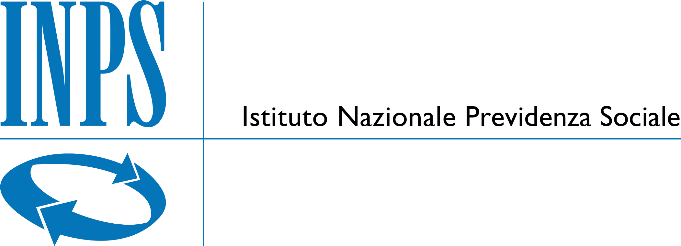 Via M.P. Toselli, n. 5, CAP 90143 – Palermo C.F. 80078750587 - P.IVA 02121151001Si attesta che il Sig.__________________________________________________________C.F.:___________________________________________, munito di valido documento d’identità___________________________________ n°: ________________ rilasciato da: _____________________________________________ in data____/____/_______ con scadenza al: ____/____/_______,nella qualità di:[barrare il caso che ricorre]:	rappresentante legale munito di apposita documentazione comprovante il suo ruolo;	direttore tecnico munito di apposita documentazione comprovante il suo ruolo;	procuratore munito di regolare procura per atto pubblico o scrittura privata autenticata;	persona appositamente incaricata dal legale rappresentante, munito di apposita delega completa della copia del documento di identità del delegante; dell’Operatore Economico: ___________________________________________________con sede in: ______________________________________________________ prov.: _____Partita I.V.A.: _____________________________, C.F._______________________________FAX_____________________, e-mail_____________________________________________il giorno: ____/____/_______, alle ore: ____: _____, accompagnato dal funzionario INPS a tale scopo designato dal Responsabile Unico del Procedimento, ha provveduto ad effettuare il sopralluogo assistito prescritto obbligatoriamente dalla Lettera di Invito presso ________________.per l’Operatore economico						per la Stazione Appaltante                   Direzione regionale SiciliaISTITUTO NAZIONALE PREVIDENZA SOCIALEALLEGATO C) ALLA LETTERA DI INVITOATTESTATO DI AVVENUTO SOPRALLUOGO Procedura negoziata, indetta ai sensi dell’art. 36, comma 2, lettera c-bis), del D.Lgs. n. 50/2016, mediante Richiesta di Offerta (RdO) sul Mercato Elettronico della Pubblica Amministrazione (MEPA), volta all’affidamento di «Stabile INPS di via Diaz n. 23, Enna. Lavori per la sostituzione dell'impianto di climatizzazione a pompa di calore» CIG: 8550166C2E – CUP: F76E20000040005